あさごはん名人になろう①じゅんび○たまご　あぶら　フライパン　さら　はし○みそしるのぐ　ちゃわん　やかん○ごはん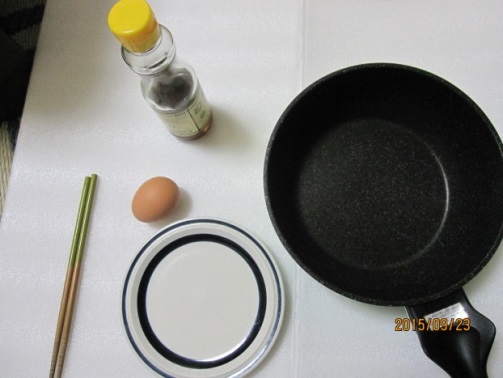 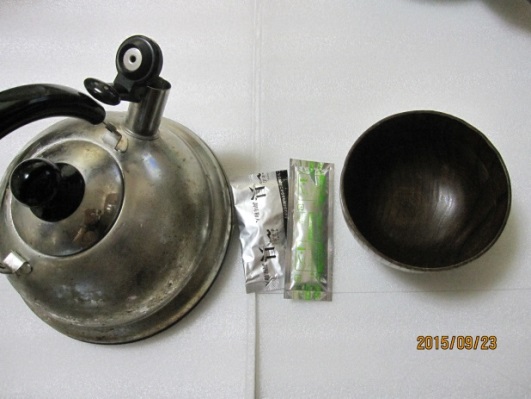 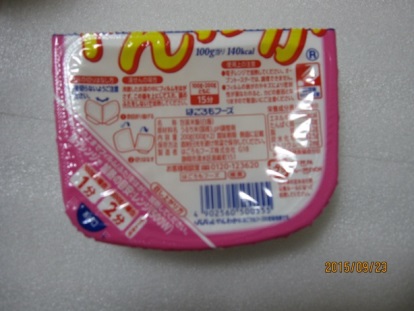 ①じゅんびもとせんをあける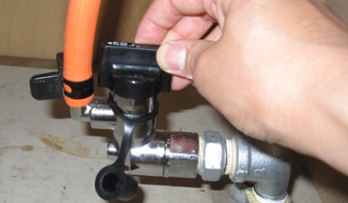 ②つくる「たまごやき」たまごをわる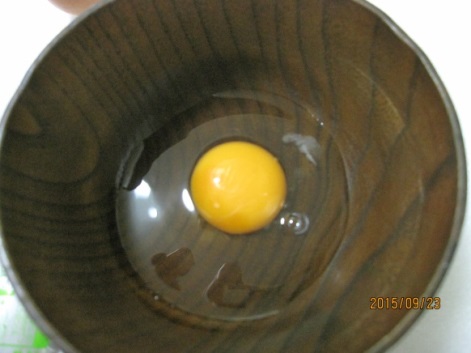 ②つくる「たまごやき」フライパンにあぶらをいれる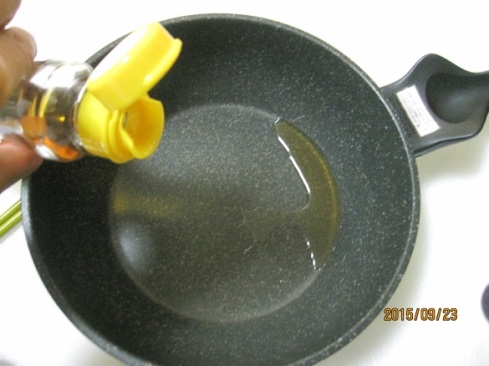 ②つくる「たまごやき」やく（火をとめる）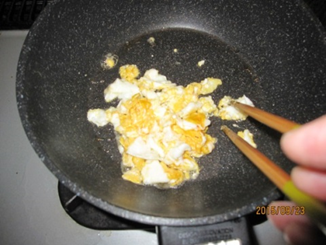 ②つくる「たまごやき」さらにもる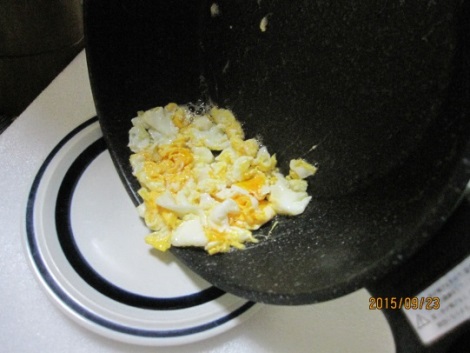 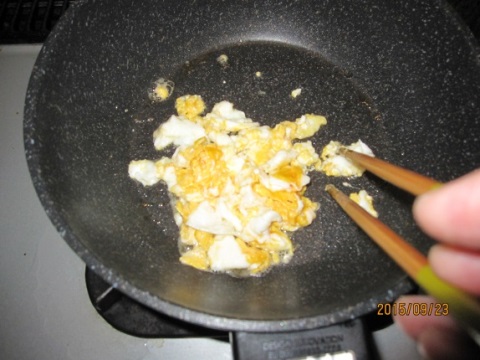 「ごはん」ふたをすこしあける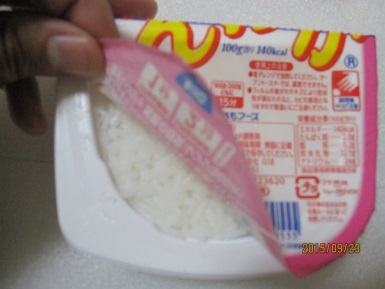 「ごはん」１ふんかんあたためる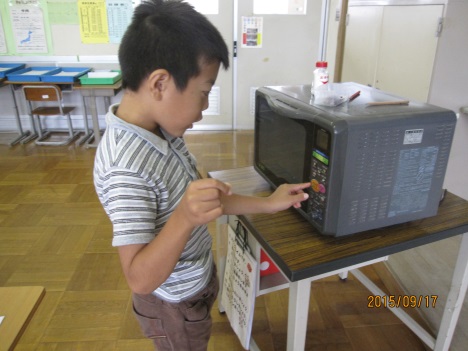 「みそしる」やかんに水をいれる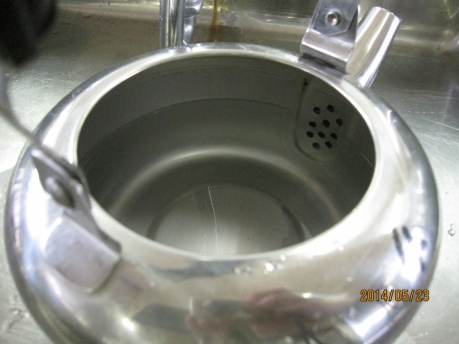 「みそしる」火にかける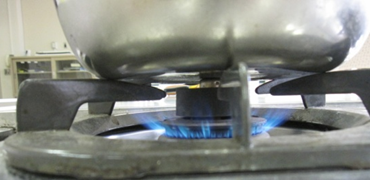 「みそしる」みそしるのぐをいれる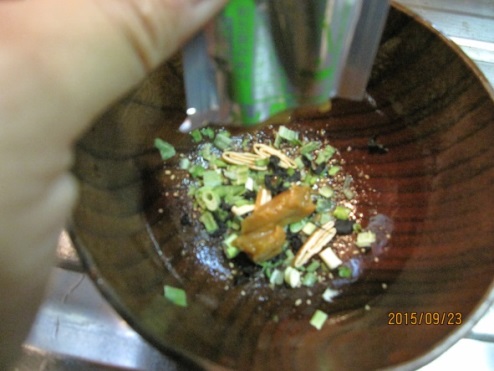 「みそしる」火をとめて　おゆを入れる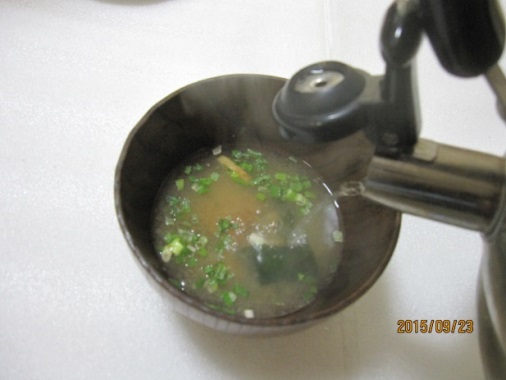 ③たべるたべる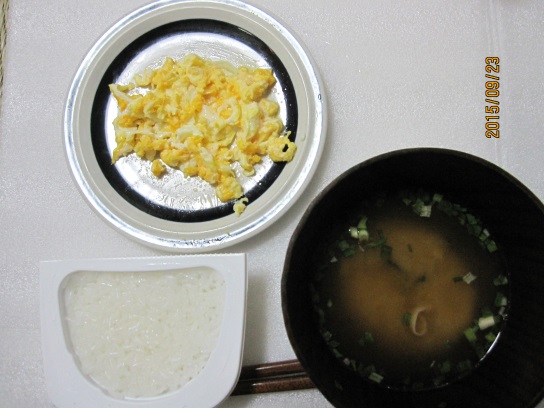 ④かたづけるもとせんをしめる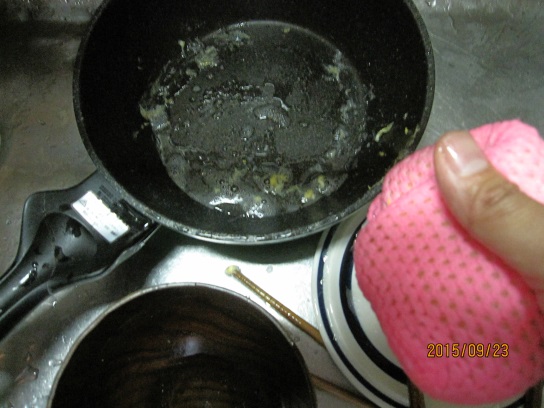 ④かたづけるあらう④かたづけるたなにしまう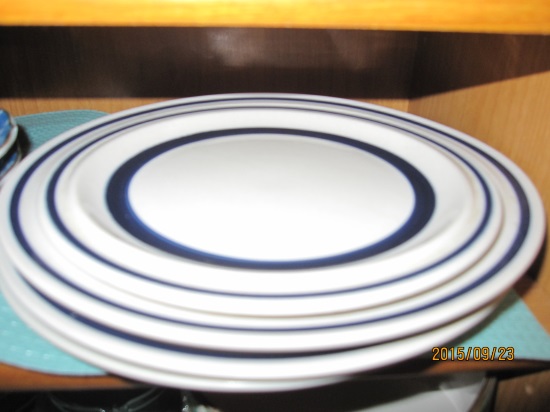 